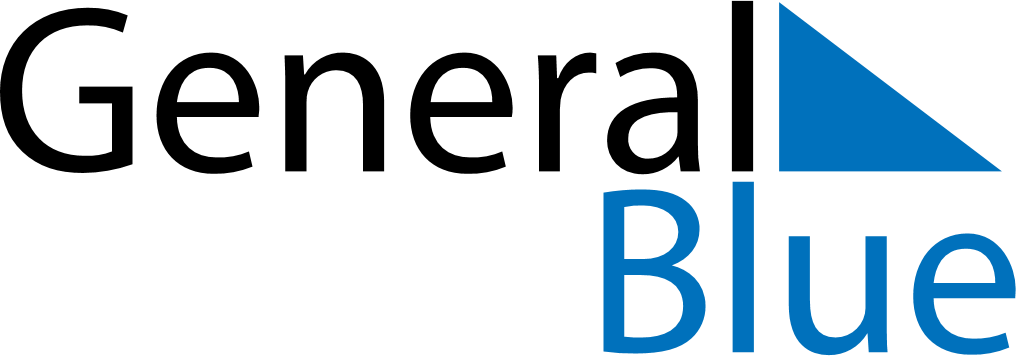 Greenland 2027 HolidaysGreenland 2027 HolidaysDATENAME OF HOLIDAYJanuary 1, 2027FridayNew Year’s DayJanuary 6, 2027WednesdayEpiphanyMarch 25, 2027ThursdayMaundy ThursdayMarch 26, 2027FridayGood FridayMarch 28, 2027SundayEaster SundayMarch 29, 2027MondayEaster MondayApril 23, 2027FridayPrayer DayMay 6, 2027ThursdayAscension DayMay 16, 2027SundayPentecostMay 17, 2027MondayWhit MondayJune 21, 2027MondayNational DayDecember 24, 2027FridayChristmas EveDecember 25, 2027SaturdayChristmas DayDecember 26, 2027SundayBoxing Day